GOVERNO DO ESTADO DE MATO GROSSO DO SUL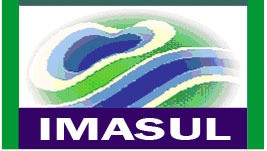 INSTITUTO DE MEIO AMBIENTE DE MATO GROSSO DO SUL- IMASUL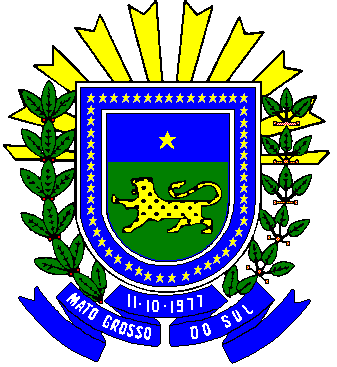 TERMO DE REFERÊNCIA PARA IVENTÁRIO FLORESTAL (IVF) PARA SUPRESSÃO VEGETAL1. Caracterizar  a  área  objeto  do  Inventário  Florestal  (população  amostrada).Promover a análise estrutural da floresta;2. Apresentar  planta  com  “lay  out”  das  amostragens:  as  unidades  de  amostra deverão estar assinaladas no mapa, com identificação numerada;3. Informar o processo de amostragem utilizado;4. Definir da intensidade de amostragem;5. Definir e informar o tamanho e forma das unidades de amostra;6. Listar os instrumentos e métodos de medição usados;7. Definir as variáveis de interesse;8. Definir a relação dendrométrica utilizada;9. Informar as fórmulas, memória de cálculo e análise estatística.10.    Apresentar as fórmulas e parâmetros utilizados, os cálculos realizados e o resultado da análise estatística;11.    Listar as espécies florestais com nome regional e científico (espécie, gênero e família);12.    Número de árvores por espécies e por classe de diâmetro, por hectare;13.  Área basal e volume por espécies e por classe de diâmetro, por hectare;14.  Volume a ser explorado por espécie e produto;15.  Estimativa do Material LenhosoLenha:_ Carvão:Postes (lasca): Esticadores (firme): Palanque:Mourões: Tora:_estéreomdc (metros de carvão)m3 ou dúzia m3 ou dúziam3 ou dúzia m3 ou dúziam316.  Cronograma de execução da operação de desmatamento;17.    Destino final do material lenhoso;18.    Anexar PTMC (Projeto técnico de manejo e conservação do solo e água  (LeiEstadual nº 2.043, de 07 de dezembro de 1999)O  Inventário  Florestal  deve  acompanhar  o  Projeto  Técnico  para  SupressãoVegetal.Deverá ser aplicado nas variações de tipologias vegetais que oferecem material lenhoso, destacando que:•	O fator de forma pode ser definido em função de consulta bibliográfica, com a devida citação;•	Limite  de  erro  de  20%  (vinte  por  cento)  e  nível  de  probabilidade  de  95% (noventa e cinco por cento);•    O método a ser adotado deve ser compatível com as peculiaridades locais;•	As unidades de amostras, medindo 10 metros de largura por 100 metros de comprimento,  deverão  ficar  identificadas  numericamente  e  delimitadas  em campo,  de  modo  que  a  numeração  da  parcela  coincida  com  o  início  da mensuração  e  identificação  das  espécies.  Com  a  finalidade  de  facilitar  a vistoria, as parcelas deverão ainda ser plotadas no mapa e na carta imagem da propriedade;•	Os   indivíduos   com   CAP   >   ou   =   32   cm,   deverão   ser   mensurados   e identificados numericamente em campo;•    Deverá   conter   ainda   todas   as   informações   estatísticas   e   intervalo   de confiança para a área amostrada e a área do projeto de Supressão Vegetal;